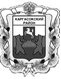 МУНИЦИПАЛЬНОЕ ОБРАЗОВАНИЕ «Каргасокский район»ТОМСКАЯ ОБЛАСТЬДУМА КАРГАСОКСКОГО РАЙОНАРассмотрев протокол № 3 от 03.11.2021 года заседания счетной комиссии об избрании председателя счетной комиссии и секретаря счетной комиссии,Дума Каргасокского района РЕШИЛА:                    И.В. Кирин                            	                 
Глава Каргасокского района							А.П. АщеуловРЕШЕНИЕРЕШЕНИЕРЕШЕНИЕ 03.11.2021                      № 89с. Каргасокс. КаргасокО протоколе № 3 заседания счетной комиссии об избрании  председателя счетной комиссии и секретаря счетной комиссииУтвердить протокол счетной комиссии № 3 от 03.11.2021 г.Считать избранным председателем счетной комиссии Серякову Марину Николаевну.Считать избранным секретарем счетной комиссии  Медведь Татьяну Геннадьевну. Председатель думы Каргасокского района 